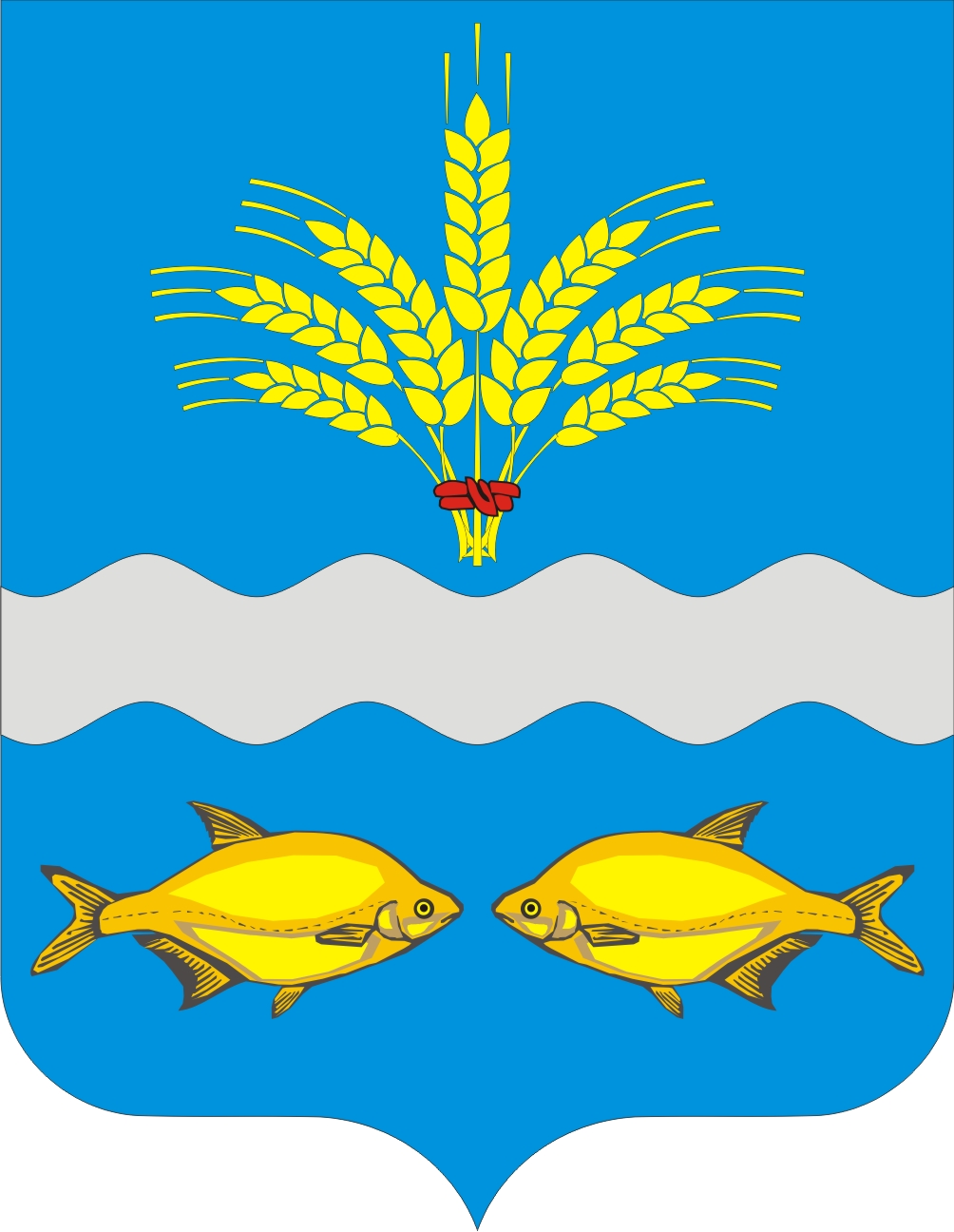 СОБРАНИЕ ДЕПУТАТОВ СИНЯВСКОГО СЕЛЬСКОГО ПОСЕЛЕНИЯ НЕКЛИНОВСКОГО РАЙОНА РОСТОВСКОЙ ОБЛАСТИ__________________________________________________________________РЕШЕНИЕ№ 27«О муниципальном дорожном фонде Синявского сельского поселения»ПринятоСобранием депутатов                                                                       «28» ноября  2016 годаВ соответствии с пунктом 5 части 1 статьи 14 Федерального закона от 06.10.2003 № 131-ФЗ "Об общих принципах организации местного самоуправления в Российской Федерации", статьей 179.4 Бюджетного кодекса Российской Федерации и Уставом муниципального образования «Синявское сельское поселение» и в связи с передачей с 1 января 2017 полномочий по осуществлению дорожной деятельности в отношении автомобильных дорог местного значения в границах населенных пунктов сельских поселений муниципальным районамСобрание депутатов Синявского сельского поселениярешило:1.Признать утратившими силу решение Собрания депутатов Синявского сельского поселения от 06.11.2015 года № 85 «О муниципальном дорожном фонде Синявского сельского поселения»2. Настоящее решение подлежит официальному опубликованию (обнародованию) и распространяется на правоотношения     возникшие с  1 января 2017года . Председатель Собрания депутатов -                                                                          ГлаваСинявского сельского поселения                                             В.А.Зубков